CALENDARI EXERCICI 2019*Observacions: Els dies 19 i 22 d’abril no seran lectius per la Setmana Santa.ANGLÈS A2.BANGLÈS A2.BData d'inici:12 d'abril de 2019Data fi:28 de juny de 2019Horari:Dilluns, dimecres i divendres de 14:00 a 16:30 horesAula:Aula 4 (Centre nº 147)Total hores:75 hores (30 dies lectius)Formador/a:MARIA SOPENA TERÉSLloc impartició:CENTRE VERSAILLES - Gran Passeig de Ronda, 147 (Lleida)@: comercial@cf-versailles.com / Telf. 973 24 80 41ABRIL-2019ABRIL-2019ABRIL-2019ABRIL-2019ABRIL-2019ABRIL-2019ABRIL-2019ABRIL-2019MAIG-2019MAIG-2019MAIG-2019MAIG-2019MAIG-2019MAIG-2019DLLDMDCDJDJDVDVDSDLLDMDCDJDVDS12344556123489101111121213678910111516171818191920131415161718222324252526262720212223242529302728293031JUNY-2019JUNY-2019JUNY-2019JUNY-2019JUNY-2019JUNY-2019JUNY-2019JUNY-2019DLLDMDCDJDJDVDVDS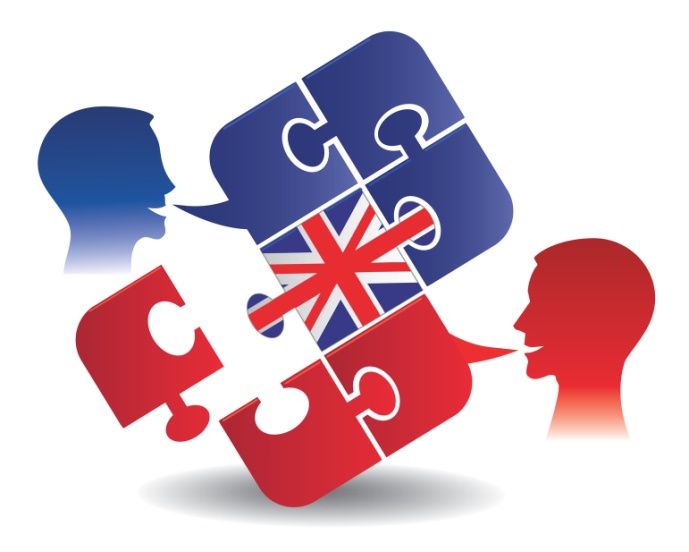 134566778101112131314141517181920202121222425262727282829Dies festius i no lectiusDies festius i no lectiusDies festius i no lectiusDies festius i no lectiusDies festius i no lectiusDies lectiusDies lectiusDies lectius